Strakonice dne: 27. 4. 2020Objednací listč. 24/20/4 Předmět objednávky 	Množství	Předpokl. cena Kč 	Celkem (s DPH): 	57 400,00 Kč Popis objednávky: 7 ks Betula bendula, 2 ks pinus sylvestris + doprava a manipulaceTermín dodání :  do 10.5.2020Vyřizuje: Bc. Tomáš TurekBankovní spojení: ČSOB, a.s., č.ú.: 182050112/0300	IČ: 00251810	DIČ: CZ00251810Upozornění:	Na faktuře uveďte číslo naší objednávky.	Kopii objednávky vraťte s fakturou.	Schválil:	Ing. Jaroslav Brůžek	vedoucí odboru ŽP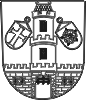 Město  StrakoniceOdbor životního prostředíDodavatel:Ing. Jiří ŠevčíkBudovatelská 2031397 01  PísekIČ: 70663441 , DIČ:  1.borovice + břízy57 400,00Tel. kontakt:383 700 335E-mail:tomas.turek@mu-st.cz